PUESIA PER L’8 DI DICEMBRE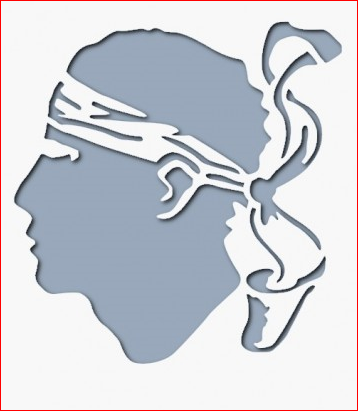 A MO BANDERACUMU HÈ?HÈ BIANCA È NERA HÈ!NANTU À A BANDERA CHÌ CI HÈ?UNA TESTA DI MORU CI HÈ!DI TUTTE PER MÈ A PIÙ BELLA HÈ!Marilena Giamarchi